Работа с педагогами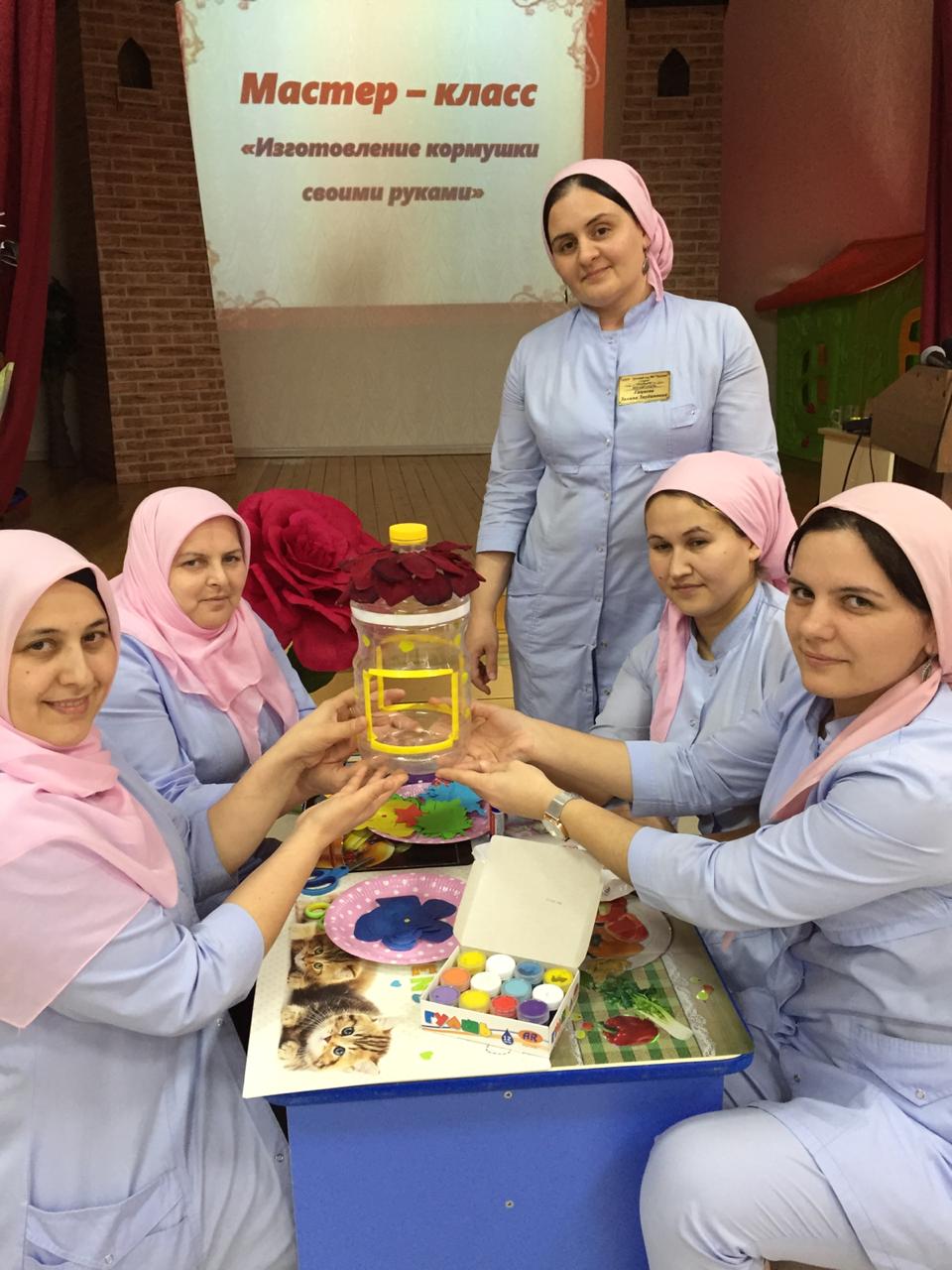 Мастер класс«Изготовление кормушки своими руками»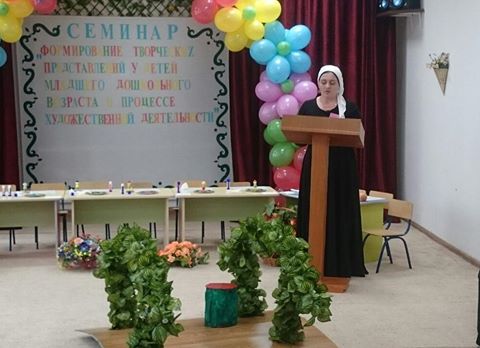 Участие в республиканском семинаре в г.Грозный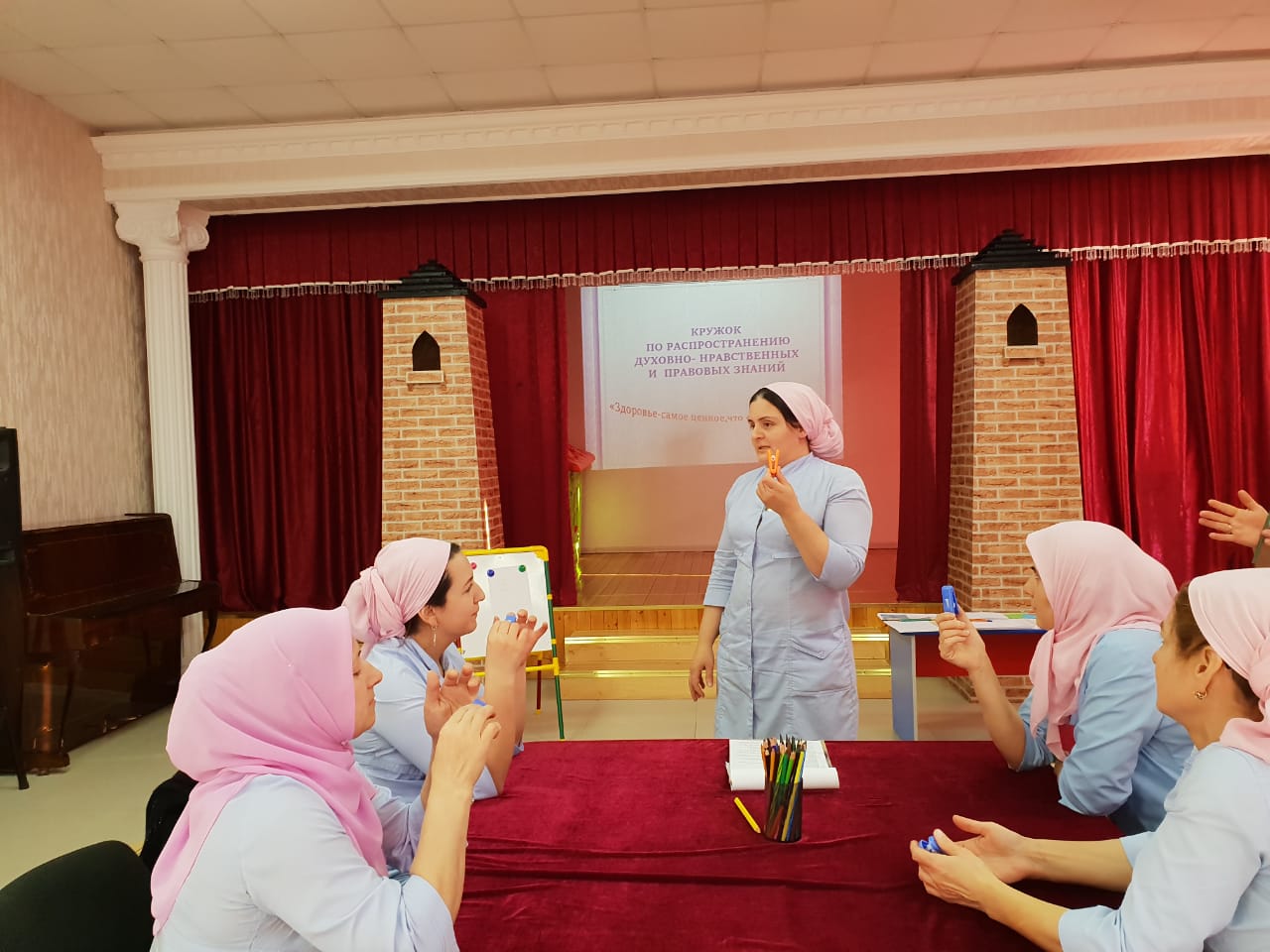 Занятиепо распространению духовно-нравственный и правовых знаний среди педагогов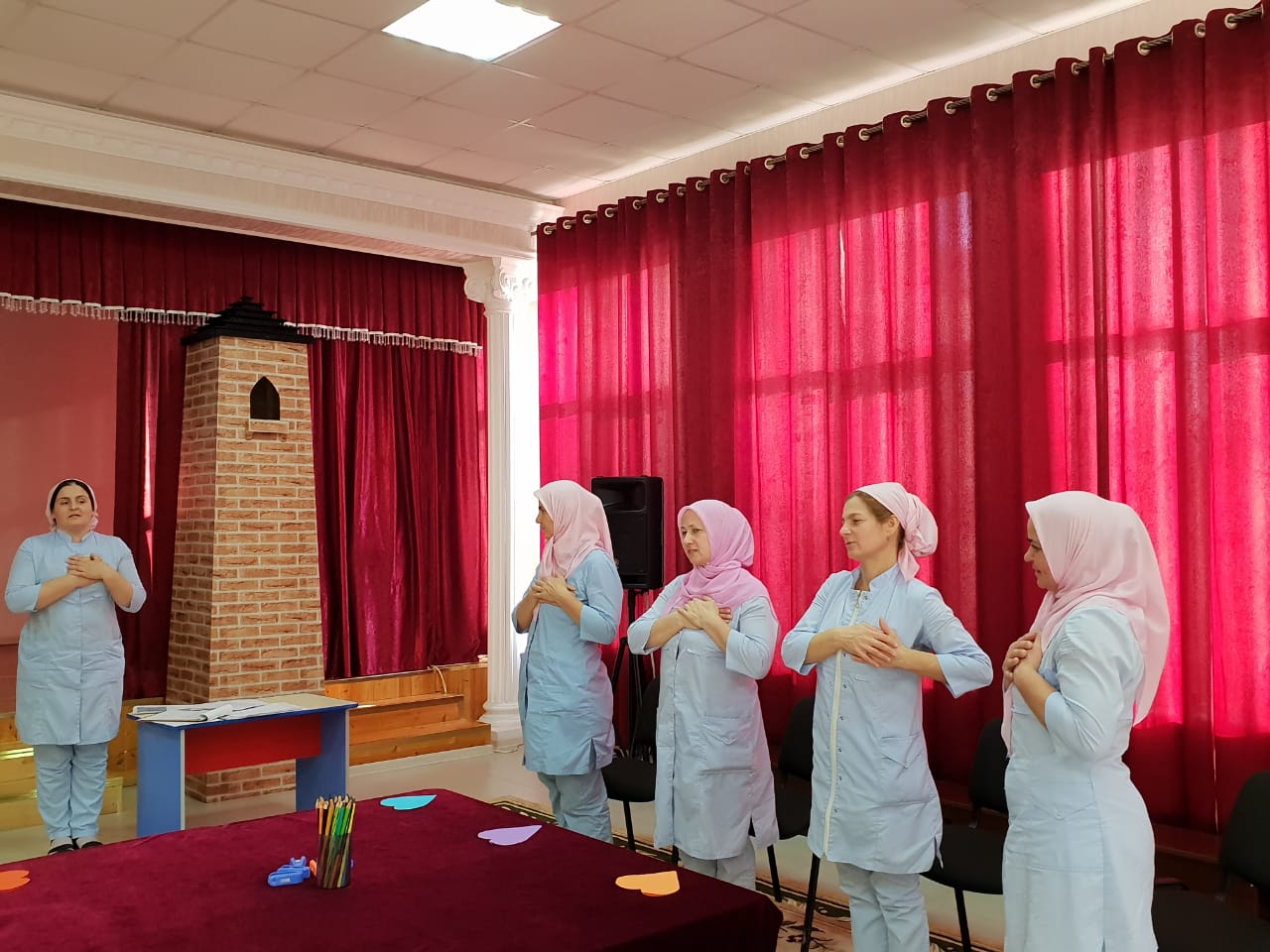 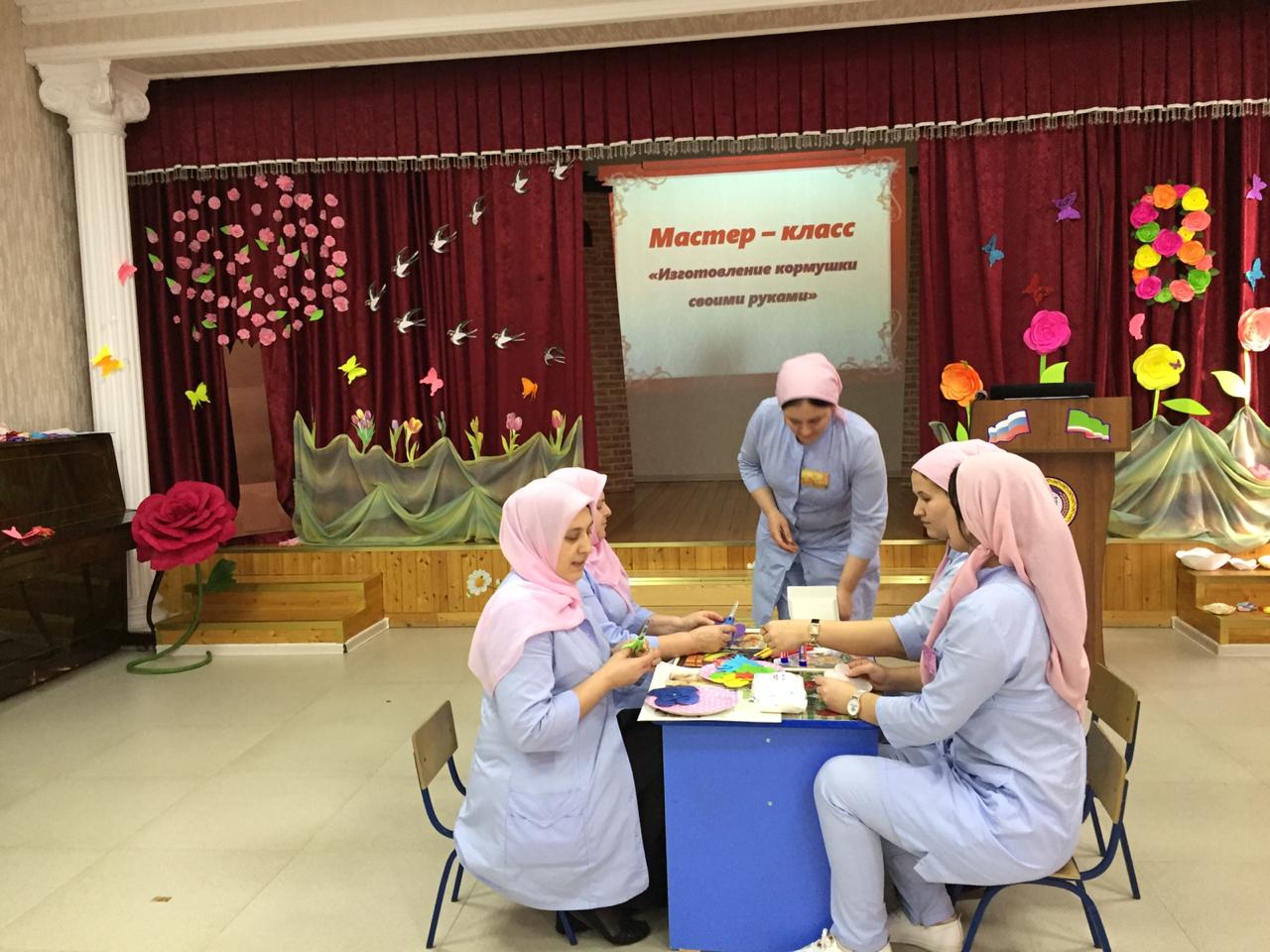 